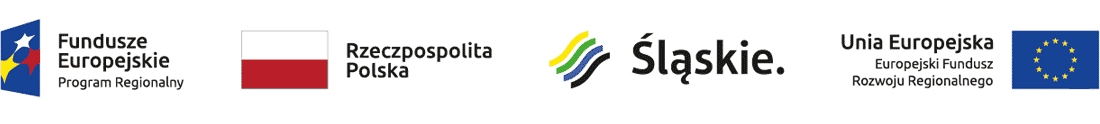 W związku z realizacją projektu nr WND-RPSL.03.02.00-24-0051/18-003, pt.: „Stworzenie trwałej przewagi konkurencyjnej na rynku międzynarodowym i dywersyfikacja produktowa oferty oraz zwiększenie bezpieczeństwa dostaw dzięki wdrożeniu technologii bezpośredniego i pośredniego nanoszenia wysokojakościowych wielobarwnych nadruków na tekstylia z wykorzystaniem techniki cyfrowego druku natryskowego wodnymi tuszami termosublimacyjnymi wraz z wdrożeniem autorskiej koncepcji analizy i identyfikacji obrazów z wydruków wielkoformatowych”Ogłaszamy zapytanie ofertowe na:Drabina – platforma o parametrach nie gorszych niż:Konstrukcja aluminiowaPodest roboczy o minimalnych wymiarach 50 x 60 cm, z antypoślizgową powłoką, umieszczony minimum 400 cm od poziomu podłogiSzerokie stopnie (minimum 15 cm)Drabina na kołach samoblokującychBarierki z dwóch stron + balustrada wokół podestu roboczegoKąt nachylenia wejścia max 60 stopniMożliwość złożenia gdy nieużywanaMaksymalne obciążenie podestu nie mniej niż 140 kgOferty należy przesyłać na adres email przetarg@flagi.pl, osobiście w siedzibie Spółki lub listownie na adres:Flagowa Kraina Sp. z o.o.ul. Powstańców Śląskich 23444-348 SkrzyszówZ dopiskiem: „Oferta do zapytania nr 5”Termin składania ofert wynosi 7 dni od daty upublicznienia tj. 23.10.2018 r.